Référence du concours (session 2023) : Corps : TechnicienNuméro : Nature du concours : interneBranche d’activité professionnelle (BAP) : E - Informatique, Statistiques et Calcul scientifique Emploi type : E4X41 - Technicien-ne d'exploitation, d'assistance et de traitement de l'informationNombre de postes offerts : 1Localisation du poste : Université d’Artois - Direction des systèmes d’information - Arras
Définition et principales caractéristiques de l’emploi type sur internet : 
https://data.enseignementsup-recherche.gouv.fr/pages/referens/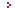 Fonctions : Technicien de maintenance informatique, réseau et infrastructureAssurer l'installation, garantir le fonctionnement et la disponibilité des équipements informatiques et/ou téléphoniques (matériels – logiciels) ; prendre en charge le traitement des données et leur exploitation, l'assistance aux utilisateurs et la résolution des incidents de premier niveau.L’Université d’Artois est une université pluridisciplinaire (hors santé) qui accueille plus de 12 500 étudiants. Elle est multipolaire et implantée sur cinq pôles répartis sur le territoire du Nord Pas de Calais (Arras, Béthune, Lens- Liévin et Douai). Le poste est localisé au siège de l’Université d’Artois, 9 rue du Temple à Arras (Pas-de-Calais).Les missions s’exercent au sein du service Développement et Gestion d’Applications (7 personnes) de la Direction des Système d’Information qui a pour missions la gestion technique des applications métiers, des portails de services et le développement d’applications.Activités essentielles : Prendre en charge l'installation initiale et la mise à jour des équipements (matériels, composants logiciels d'infrastructure) Installer et gérer les équipements actifs du réseau (routeurs, concentrateurs) Contrôler et pratiquer des audits de configuration des postes, serveurs ou réseaux locaux Contrôler le bon fonctionnement des applications du domaine et remonter les demandes d'évolution Assister et conseiller les utilisateurs en matière de sécurité (résolution ou remontée des incidents et optimisation des performances) Suivre l'exploitation des systèmes, outils de production et/ou des applicatifs Participer aux actions de formation et d'accompagnement des utilisateurs Anticiper les contraintes environnementales et techniques Rédiger des comptes rendu d'intervention, des notices utilisateurs, des procédures Gérer les informations sur l'état du parc (matériels, logiciels, licences) Conditions particulières d’exerciceDéplacements éventuels Contraintes horaires en fonction des pics d'activité Connaissance :Applications métiers Système d'exploitation (connaissance générale) Architecture des équipements locaux (connaissance générale) Architecture et l'environnement technique du système d'information Diagnostic et résolution de problèmes Langages de programmation (notion de base) Sécurité des systèmes d'information Systèmes de gestion de base de données (notion de base) Environnement et réseaux professionnels Anglais technique (connaissance générale) Manipulation d’environnement Active DirectoryCompétences opérationnelles :Utiliser les outils et/ou des techniques de gestion de parc informatique Appliquer les techniques d'installation et de maintenance des équipements Conduire un entretien d'assistance par téléphone (maîtrise) Appliquer les procédures et techniques de service Après-vente Travailler en équipe Appliquer les normes, procédures et règles Savoir planifier et respecter des délaisSavoir être : Rigueur / Fiabilité Sens de l'organisation Capacité d'écoute